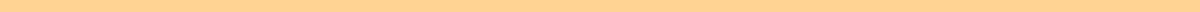 Resignation Handover ChecklistProject Name: Redesign Website Launch
Project Manager: Emily Carter
Start Date: January 15, 2024
Expected Completion Date: June 30, 2024
Handover Date: June 15, 2024Introduction and Overview Introduction of the project to the new project manager, Alex Reed. Overview of project objectives and scope discussed.Key Responsibilities and Daily Tasks Detailed list of project manager responsibilities provided. Daily task schedule and critical checkpoints reviewed.Status of Ongoing Projects Update on current status of the website redesign provided. Documentation of next steps and expected deliverables outlined.Pending Tasks and Immediate Priorities List of incomplete tasks detailed, prioritizing the final testing phase. Immediate priorities, including user feedback compilation, highlighted.Important Contacts Contact information for the design team, IT support, and key stakeholders compiled. Schedule of regular meetings with the client and team leads shared.Access to Documents and Files Directions for accessing project documents on the company server given. Login credentials for the project management software and design tools provided.Issues, Challenges, and Recommendations Ongoing challenges with website responsiveness on mobile devices noted. Recommendations for addressing pending issues, including potential vendor support, shared.Additional Information Any special instructions for the project's final phase were communicated. Tips for managing team dynamics and maintaining project momentum offered.Handover Formalities Sign-off on the handover document by both outgoing and incoming project managers. Introduction meeting between the incoming project manager and the project team arranged.Review and Acknowledgment Final review of the project handover checklist completed. Acknowledgment of the handover process by the incoming project manager, Alex Reed, and the project sponsor documented.